Информация об объявленном аукционе и предметах аукционаИзвещение о проведении повторного аукциона опубликовано на сайтах Государственного комитета по имуществу http://gki.gov.by/ru/auction/ (http://au.nca.by/) и Могилевского областного исполнительного комитета http://mogilev-region.gov.by/.Контактное лицо по вопросам приобретения указанных объектов со стороны Осиповичского районного исполнительного комитета:Заведующий сектором экономического анализа и имущественных отношений отдела экономики райисполокома - Емельянов Сергей НиколаевичАдрес: 213760, г.Осиповичи, ул.Сумченко, 30, каб.8Тел. 8 (02235) 66037E-mail: econom@osipovichi.gov.byКомитет «Могилевоблимущество» – организатор аукциона 26.05.2022 в 11.40, г. Могилев, ул. Первомайская, 62, тел. 8(0222) 746702, 747003, 747750Комитет «Могилевоблимущество» – организатор аукциона 26.05.2022 в 11.40, г. Могилев, ул. Первомайская, 62, тел. 8(0222) 746702, 747003, 747750Комитет «Могилевоблимущество» – организатор аукциона 26.05.2022 в 11.40, г. Могилев, ул. Первомайская, 62, тел. 8(0222) 746702, 747003, 747750лот № 1Здание школы 2613,1 кв.м с хозяйственными постройками и сооружениями; здание котельной 125,3 кв.м с сооружениями по адресу: Осиповичский р-н, Гродзянский с/с, дер. Гродзянец, ул. Школьная, 1, 1/1 и 1/2. Начальная цена – 8 базовых величин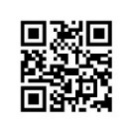 лот № 2Склад 47,4 кв.м; столярный цех 517,6 кв.м; пилорама 426,5 кв.м; сторожка 15,4 кв.м; склад-сушилка с пристройками 154,0 кв.м по адресу: г. Осиповичи, ул. Горького, д. 23. Начальная цена – 5 базовых величин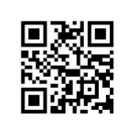 лот № 3Главный корпус 2762,4 кв.м с сооружениями по адресу: Осиповичский р-н, р.п. Елизово, ул. Лесная, 34. Начальная цена – 1 базовая величина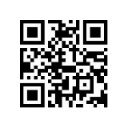 лот № 4Здание неустановленного назначения 729,5 кв.м с сооружениями по адресу: Осиповичский р-н, Дарагановский с/с, дер. Радутичи, ул. Ленинская, д. 50А.  Начальная цена – 5 базовых величин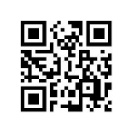 лот № 5Находящееся в стадии реконструкции одноэтажное кирпичное здание кухни-столовой 856 кв.м с сооружениями по адресам: Осиповичский р-н, Протасевичский с/с, 33, вблизи дер. Верейцы, военный городок № 4в «Верейцы». Начальная цена – 5 базовых величин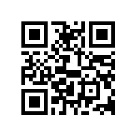 